Общие положения  Основная образовательная программа среднего общего образования (далее - ООП СОО )МБОУ СОШ № 14 является основным документом, определяющим содержание общего образования, а также регламентирующим образовательную деятельность организации в единстве урочной и внеурочной деятельности при учете установленного федеральным государственным образовательным стандартом среднего общего образования (далее - ФГОС СОО) соотношения обязательной части программы и части, формируемой участниками образовательных отношений.Основная образовательная программа среднего общего образования в соответствии с ФОП СОО  является основным документом, определяющим со- держание среднего общего образования, а также регламентирующим образовательную деятельность МБОУ СОШ № 14 в единстве урочной и внеурочной деятельности.Муниципальное бюджетное общеобразовательное учреждение «СОШ №14» (далее – МБОУ СОШ №14) разрабатывает основную образовательную программу среднего общего образования в соответствии с:Приказом Министерства просвещения Российской Федерации от 18.05.2023 № 371 "Об утверждении федеральной образовательной программы среднего общего образования" (Зарегистрировано в Минюсте России 12.07.2023 N 74228).Федеральной образовательной программой среднего общего образо- вания (далее - ФОП СОО), разработанной в соответствии с Порядком разра- ботки и утверждения федеральных основных общеобразовательных программ, утвержденным приказом Министерства просвещения Российской Федерации от 30 сентября 2022 г. N 874 (зарегистрирован Министерством юстиции Рос- сийской Федерации 2 ноября 2022 г., регистрационный N 70809).Федеральным государственным образовательным стандартом сред- него общего образования, утвержденным приказом Министерства образова- ния и науки Российской Федерации от 17 мая 2012 г. N 413 (зарегистрирован Министерством юстиции Российской Федерации 7 июня 2012 г., регистраци- онный N 24480), с изменениями, внесенными приказами Министерства обра- зования и науки Российской Федерации от 29 декабря 2014 г. N 1645 (зареги- стрирован Министерством юстиции Российской Федерации 9 февраля 2015 г., регистрационный N 35953), от 31 декабря 2015 г. N 1578 (зарегистрирован Ми- нистерством юстиции Российской Федерации 9 февраля 2016 г., регистраци- онный N 41020), от 29 июня 2017 г. N 613 (зарегистрирован Министерством юстиции Российской Федерации 26 июля 2017 г., регистрационный N 47532), приказами Министерства просвещения Российской Федерации от 24 сентября 2020 г. N 519 (зарегистрирован Министерством юстиции Российской Федера- ции 23 декабря 2020 г., регистрационный N 61749), от 11 декабря 2020 г. N 712 (зарегистрирован Министерством юстиции Российской Федерации 25 декабря 2020 г., регистрационный N 61828) и от 12 августа 2022 г. N 732 (зарегистри- рован Министерством юстиции Российской Федерации 12 сентября 2022 г., регистрационный N 70034) (далее - ФГОС СОО).Содержание основной образовательной программы среднего общего образования МБОУ СОШ № 14 представлено учебно-методической документацией, определяющей единые для Российской Федерации базовые объем и содержание образования уровня среднего общего образования, планируемые результаты освоения образовательной программы: учебный план; календарный учебный график; рабочие программы учебных предметов, курсов, дисциплин (модулей), иных компонентов; рабочая программа воспитания; календарный план воспитательной работы.Содержание и планируемые результаты ООП СОО, разработанные МБОУ СОШ № 14, не ниже соответствующих содержания и планируемых результатов ФОП СОО.При разработке ООП СОО образовательная организация предусматри- вает непосредственное применение при реализации обязательной части ООП СОО федеральных рабочих программ по учебным предметам:"Русский язык";"Литература";"История";"Обществознание";"География";"Основы безопасности жизнедеятельности".Основная образовательная программа среднего общего образованиясодержит три раздела:целевой;содержательный;организационный.Целевой раздел определяет общее назначение, цели, задачи и планиру- емые результаты реализации ООП СОО, а также способы определения дости- жения этих целей и результатов и включает подразделы:Содержательный раздел включает следующие программы, ориентиро- ванные на достижение предметных, метапредметных и личностных результа- тов:Организационный раздел определяет общие рамки организации обра- зовательной деятельности, а также организационные механизмы и условия реализации программы среднего общего образования и включает:учебный план среднего общего образования;План внеурочной деятельности;календарный учебный график;календарный план воспитательной работы.Целевой разделПояснительная запискаООП СОО является основным документом, определяющим содер- жание общего образования, а также регламентирующим образовательную де- ятельность организации в единстве урочной и внеурочной деятельности при учете установленного ФГОС СОО соотношения обязательной части про- граммы и части, формируемой участниками образовательных отношений.Целями реализации ООП СОО являются:формирование российской гражданской идентичности учащихся; вос- питание и социализация учащихся, их самоидентификация посредством лич- ностно и общественно значимой деятельности, социального и гражданского становления;преемственность основных образовательных программ дошкольного, начального общего, основного общего, среднего общего, профессионального образования;организация учебного процесса с учётом целей, содержания и плани- руемых результатов среднего общего образования, отражённых в ФГОС СОО;формирование навыков самостоятельной учебной деятельности уча- щихся на основе индивидуализации и профессиональной ориентации содер- жания среднего общего образования;подготовка учащегося к жизни в обществе, самостоятельному жизнен- ному выбору, продолжению образования и началу профессиональной деятель- ности;организация деятельности педагогического коллектива по созданию индивидуальных программ и учебных планов для одарённых, успешных обучающихся и (или) для обучающихся социальных групп, нуждающихся в особом вни- мании и поддержке.Достижение поставленных целей реализации ООП СОО преду- сматривает решение следующих основных задач:формирование у учащихся нравственных убеждений, эстетического вкуса и здорового образа жизни, высокой культуры межличностного и межэт- нического общения, овладение основами наук, государственным языком Рос- сийской Федерации, навыками умственного и физического труда, развитие склонностей, интересов, способностей к социальному самоопределению;обеспечение планируемых результатов по освоению обучающимся це- левых установок, приобретению знаний, умений, навыков, определяемых лич- ностными, семейными, общественными, государственными потребностями и возможностями учащегося, индивидуальными особенностями его развития и состояния здоровья;обеспечение преемственности основного общего и среднего общего об- разования;достижение планируемых результатов освоения ООП СОО всеми обучающимися, в том числе обучающимися с ограниченными возможностями здоровья (далее – ОВЗ);обеспечение доступности получения качественного среднего общего образования; выявление и развитие способностей учащихся, в том числе про- явивших выдающиеся способности, через систему клубов, секций, студий и других, организацию общественно полезной деятельности;организация интеллектуальных и творческих соревнований, научно- технического творчества и проектно-исследовательской деятельности;участие учащихся, их родителей (законных представителей), педагоги- ческих работников в проектировании и развитии социальной среды образова- тельной организации;включение учащихся в процессы познания и преобразования социаль- ной среды (населенного пункта, района, города) для приобретения опыта ре- ального управления и действия;организация социального и учебно-исследовательского проектирова- ния, профессиональной ориентации учащихся при поддержке педагогов, пси- хологов, социальных педагогов, сотрудничество с базовыми организациями, организациями профессионального образования, центрами профессиональной работы;создание условий для сохранения и укрепления физического, психоло- гического и социального здоровья обучающихся, обеспечение их безопасности.ООП СОО учитывает следующие принципы:принцип учёта ФГОС СОО: ООП СОО базируется на требованиях, предъявляемых ФГОС СОО к целям, содержанию, планируемым результатам и условиям обучения на уровне среднего общего образования; принцип учёта языка обучения: с учётом условий функционирования образовательной орга- низации ООП СОО характеризует право получения образования на родном языке из числа языков народов Российской Федерации и отражает механизмы реализации данного принципа в учебных планах, планах внеурочной деятель- ности;принцип учёта ведущей деятельности учащегося: ООП СОО обес- печивает конструирование учебного процесса в структуре учебной деятельно- сти, предусматривает механизмы формирования всех компонентов учебной деятельности (мотив, цель, учебная задача, учебные операции, контроль и са- моконтроль);принцип индивидуализации обучения: ООП СОО предусматривает возможность и механизмы разработки индивидуальных программ и учебных планов для обучения детей с особыми способностями, потребностями и инте- ресами с учетом мнения родителей (законных представителей) учащегося;системно-деятельностный подход, предполагающий ориентацию на результаты обучения, на развитие активной учебно-познавательной деятель- ности учащегося на основе освоения универсальных учебных действий, позна- ния и освоения мира личности, формирование его готовности к саморазвитию и непрерывному образованию;принцип учета индивидуальных возрастных, психологических и физиологических особенностей учащихся при построении образовательного процесса и определении образовательно-воспитательных целей и путей их до- стижения; принцип обеспечения фундаментального характера образования, учета специфики изучаемых учебных предметов;принцип интеграции обучения и воспитания: ООП СОО предусмат- ривает связь урочной и внеурочной деятельности, предполагающий направ- ленность учебного процесса на достижение личностных результатов освоения образовательной программы;принцип здоровьесбережения: при организации образовательной де- ятельности не допускается использование технологий, которые могут нанести вред физическому и (или) психическому здоровью обучающихся, приоритет использования здоровьесберегающих педагогических технологий. Объём учеб- ной нагрузки, организация учебных и внеурочных мероприятий должны соот- ветствовать требованиям, предусмотренным санитарными правилами и нор- мами СанПиН 1.2.3685-21 «Гигиенические нормативы и требования к обеспе- чению безопасности и (или) безвредности для человека факторов среды оби- тания», утвержденными постановлением Главного государственного санитар- ного врача Российской Федерации от 28 января 2021 г. № 2 (зарегистрировано Министерством юстиции Российской Федерации 29 января 2021 г., регистра- ционный № 62296), действующими до 1 марта 2027 г. (далее – Гигиенические нормативы), и санитарными правилами СП 2.4.3648- 20 «Санитарно-эпиде- миологические требования к организациям воспитания и обучения, отдыха и оздоровления детей и молодежи», утвержденными постановлением Главного государственного санитарного врача Российской Федерации от 28 сентября 2020 г. № 28 (зарегистрировано Министерством юстиции Российской Федера- ции 18 декабря 2020 г., регистрационный № 61573), действующими до 1 ян- варя 2027 г. (далее – Санитарноэпидемиологические требования).ООП СОО учитывает возрастные и психологические особенности учащихся. Общий объем аудиторной работы обучающихся за два учебныхгода не может составлять менее 2170 часов и более 2516 часов в соответствии с требованиями к организации образовательного процесса к учебной нагрузке при 5-дневной учебной неделе, предусмотренными Гигиеническими нормативами и Санитарно-эпидемиологическими требованиями.В целях удовлетворения образовательных потребностей и интересов обучающихся могут разрабатываться индивидуальные учебные планы, в том числе для ускоренного обучения, в пределах осваиваемой программы среднего общего образования в порядке, установленном локальными нормативными актами образовательной организации.Планируемые результаты освоения ООП СОО. 1.2.1.Планируемые результаты освоения ООП СОО соответствуют со-временным целям среднего общего образования, представленным во ФГОС СОО как система личностных, метапредметных и предметных достижений обучающихся.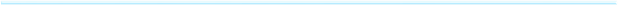 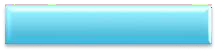 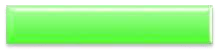 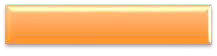 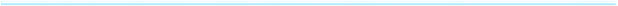 Требования к личностным результатам освоения обучающимися ООП СОО включают осознание российской гражданской идентичности; готовность учащихся к саморазвитию, самостоятельности и личностному самоопределению; ценность самостоятельности и инициативы; наличие мотивации к обучению и личностному развитию; целенаправленное развитие внутренней позиции личности на основе духовно-нравственных ценностей народов Российской Федерации, исторических и национально-культурных традиций, форми- рование системы значимых ценностно-смысловых установок, антикоррупционного мировоззрения, правосознания, экологической культуры, способности ставить цели и строить жизненные планы.Личностные результаты освоения ООП СОО достигаются в един- стве учебной и воспитательной деятельности образовательной организации в соответствии с традиционными российскими социокультурными и духовно- нравственными ценностями, принятыми в обществе правилами и нормами по- ведения и способствуют процессам самопознания, самовоспитания и самораз- вития, формирования внутренней позиции личности.Личностные результаты освоения ООП СОО отражают готовность учащихся руководствоваться системой позитивных ценностных ориентаций и расширение опыта деятельности на ее основе и в процессе реализации основ- ных направлений воспитательной деятельности, в том числе в части:1)гражданского воспитания, 2)патриотического воспитания, 3)духовно-нравственного воспитания, 4)эстетического воспитания,физического воспитания, формирования культуры здоровья и эмоцио- нального благополучия,трудового воспитания, 7)экологического воспитания,осознание ценности научного познания,результаты, обеспечивающие адаптацию обучающихся  тк изменяющимся условиям социальной и природной среды.Адаптация учащегося кизменяющимся условиямсоциальной и природной среды1.Гражданское воспитание8.Ценностинаучного познания7.Экологическое воспитание6.Трудовое воспитаниеЛичностные результаты5.Физическое воспитание, формирование культуры здоровья и эмоционального благополучия2,Патриотическое воспитание3.Духовно- нравственое воспитание4.ЭстетическоевоспитаниеМетапредметные результаты включают:освоение обучающимися межпредметных понятий (используются в не- скольких предметных областях и позволяют связывать знания из различных учебных предметов, учебных курсов, модулей в целостную научную картину мира) и универсальных учебных действий (познавательные, коммуникатив- ные, регулятивные);способность их использовать в учебной, познавательной и социальной практике;готовность к самостоятельному планированию и осуществлению учеб- ной деятельности и организации учебного сотрудничества с педагогическими работниками и сверстниками, к участию в построении индивидуальной обра- зовательной траектории;овладение навыками учебно-исследовательской, проектной и социаль- ной деятельности.Метапредметные результаты сгруппированы по трем направле- ниям и отражают способность обучающихся использовать на практике универ- сальные учебные действия, составляющие умение овладевать:познавательными универсальными учебными действиями;коммуникативными универсальными учебными действиями;регулятивными универсальными учебными действиями.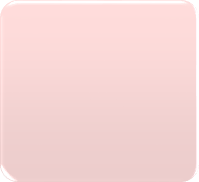 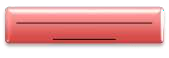 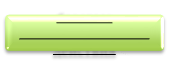 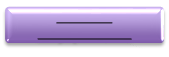 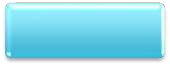 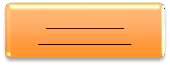 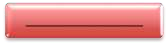 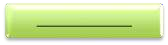 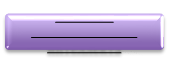 Предметные результаты включают:освоение обучающимися в ходе изучения учебного предмета научных зна- ний, умений и способов действий, специфических для соответствующей пред- метной области;предпосылки научного типа мышления;виды деятельности по получению нового знания, его интерпретации, преобразованию и применению в различных учебных ситуациях, в том числе при создании учебных и социальных проектов.Требования к предметным результатам:сформулированы в деятельностной форме с усилением акцента на при- менение знаний и конкретные умения;определяют минимум содержания гарантированного государством среднего общего образования, построенного в логике изучения каждого учеб- ного предмета;определяют требования к результатам освоения программ среднего об- щего образования по учебным предметам;усиливают акценты на изучение явлений и процессов современной Рос- сии и мира в целом, современного состояния науки.Предметные результаты освоения ООП СОО устанавливаются для учебных предметов на базовом и углубленном уровнях.Предметные результаты освоения ООП СОО для учебных предме- тов на базовом уровне ориентированы на обеспечение общеобразовательной и общекультурной подготовки.Предметные результаты освоения ООП СОО для учебных предме- тов на углубленном уровне ориентированы на подготовку к последующему профессиональному образованию, развитие индивидуальных способностей учащихся путем более глубокого, чем это предусматривается базовым уров- нем, освоения основ наук, систематических знаний и способов действий, при- сущих учебному предмету.Предметные результаты освоения ООП СОО обеспечивают воз- можность дальнейшего успешного профессионального обучения и професси- ональной деятельности.В МБОУ СОШ №14 планируемые результаты освоения учебных предметов в соответствии с ООП оформлены в виде приложения к ООП СООСистема оценки достижения планируемых результатов освое- ния ООП СОО.Система оценки призвана способствовать поддержанию единства всей системы образования, обеспечению преемственности в системе непре- рывного образования. Её основными функциями являются: ориентация обра- зовательного процесса на достижение планируемых результатов освоения ФОП СОО и обеспечение эффективной обратной связи, позволяющей осу- ществлять управление образовательным процессом.Основными направлениями и целями оценочной деятельности в Лицее являются:оценка образовательных достижений учащихся на различных этапах обучения как основа их промежуточной и итоговой аттестации, а также основа процедур внутреннего мониторинга образовательной организации, монито- ринговых исследований муниципального, регионального и федерального уровней;оценка результатов деятельности педагогических работников как ос- нова аттестационных процедур;оценка результатов деятельности образовательной организации как ос- нова аккредитационных процедур.оценка образовательных достижений учащихся на различных этапах обучения как основа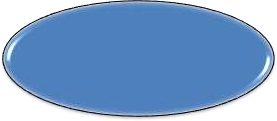 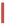 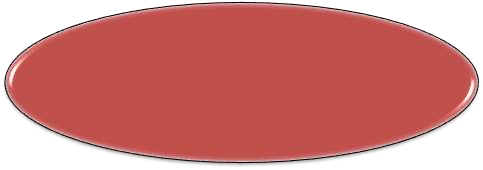 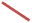 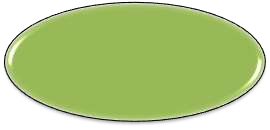 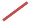 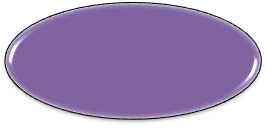 их промежуточной и итоговой аттестации, а также основа процедур внутреннего мониторинга образовательной организации, мониторинговых исследований муниципального, регионального и федерального уровнейОсновные направления и цели оценочнойдеятельностиоценка результатов деятельности педагогических работников как основа аттестационных процедуроценка результатовдеятельности образовательнойорганизации как основа аккредитационных процедурОсновным объектом системы оценки, её содержательной и крите- риальной базой выступают требования ФГОС СОО, которые конкретизиру- ются в планируемых результатах освоения учащимися ООП СОО. Система оценки включает процедуры внутренней и внешней оценки.Внутренняя оценка включает:Внутренний мониторинг образовательных достижений учащихсяПсихолого- педагогическое наблюдениеСтартоваядиагностика		Текущая и тематическая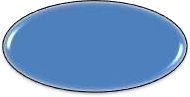 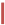 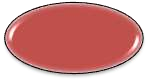 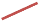 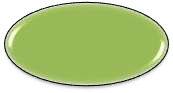 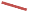 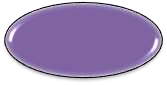 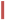 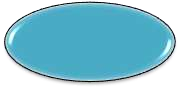 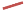 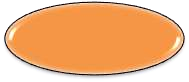 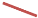 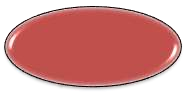 оценкаВнутренняя оценкаИтоговая оценкаПромежуточная аттестацияВнутренний мониторинг образовательных достижений учащихся представляет собой следующие процедуры:стартовая диагностика;оценка уровня достижения предметных и метапредметных результа-тов;оценка уровня функциональной грамотности;оценка уровня профессионального мастерства педагогического работника, осуществляемого на основе выполнения учащимися проверочных работ, ана- лиза посещенных уроков, анализа качества учебных заданий, предлагаемых педагогическим работником обучающимся.Стартовая диагностика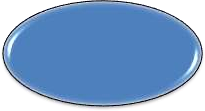 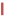 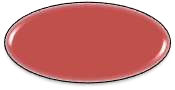 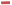 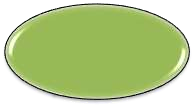 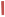 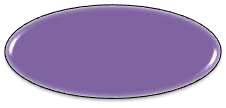 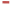 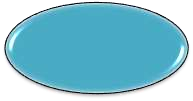 Оценкауровня функциональной грамотностиВнутренний мониторинг образовательных достижений учащихсяОценка уровня достижения предметных и метапредметных результатовОценка уровня профессионального мастерства педагогического работникаСодержание и периодичность внутреннего мониторинга устанавлива- ется решением педагогического совета образовательной организации. Резуль-таты внутреннего мониторинга являются основанием подготовки рекоменда- ций для текущей коррекции учебного процесса и его индивидуализации и (или) для повышения квалификации педагогического работника.Внешняя оценка включает: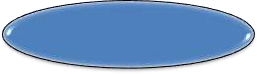 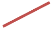 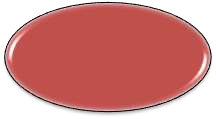 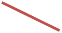 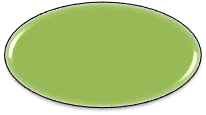 В соответствии с ФГОС СОО система оценки образовательной ор- ганизации реализует подходы к оценке образовательных достижений:системно-деятельностный;уровневый;комплексный.Оценка личностных результатов учащихся осуществляется через оценку достижения планируемых результатов освоения основной образова- тельной программы, которые устанавливаются требованиями ФГОС СОО.Формирование личностных результатов обеспечивается в ходе ре- ализации всех компонентов образовательной деятельности, включая внеуроч- ную деятельность. Достижение личностных результатов не выносится на ито- говую оценку учащихся, а является предметом оценки эффективности воспи- тательно-образовательной деятельности образовательной организации и обра- зовательных систем разного уровня.Во внутреннем мониторинге возможна оценка сформированности отдельных личностных результатов, проявляющихся:в участии учащихся в общественно значимых мероприятиях федераль- ного, регионального, муниципального, школьного уровней;в соблюдении норм и правил, установленных в общеобразовательной организации;в ценностно-смысловых установках учащихся, формируемых сред- ствами учебных предметов;в ответственности за результаты обучения;в способности делать осознанный выбор своей образовательной траек- тории, в том числе выбор профессии.Результаты, полученные в ходе как внешних, так и внутренних мониторингов, допускается использовать только в виде агрегированных (усредненных, анонимных) данных.Оценка метапредметных результатов представляет собой оценку достижения планируемых результатов освоения ООП СОО, которые отра- жают совокупность познавательных, коммуникативных и регулятивных уни- версальных учебных действий.Формирование метапредметных результатов обеспечивается ком- плексом освоения программ учебных предметов и внеурочной деятельности.ется:Основным объектом оценки метапредметных результатов явля-освоение учащимися универсальных учебных действий (регулятивных,познавательных, коммуникативных);способность использования универсальных учебных действий в позна- вательной и социальной практике, готовность к самостоятельному планирова- нию и осуществлению учебной деятельности, организации учебного сотруд- ничества с педагогическими работниками и сверстниками, к участию в постро- ении индивидуальной образовательной траектории;овладение навыками учебно-исследовательской, проектной и социаль- ной деятельности.Оценка достижения метапредметных результатов осуществляется администрацией образовательной организации в ходе внутреннего монито- ринга. Содержание и периодичность внутреннего мониторинга устанавлива- ется решением педагогического совета образовательной организации. Инстру- ментарий может строиться на межпредметной основе и включать диагности- ческие материалы по оценке читательской, естественнонаучной, математиче- ской, цифровой, финансовой грамотности, сформированности регулятивных, коммуникативных и познавательных универсальных учебных действий.Формы оценки:Каждый из перечисленных видов диагностики проводится с периодич- ностью не менее чем один раз в два года.Групповые и (или) индивидуальные учебные исследования и проекты (далее - проект) выполняются обучающимся в рамках одного из учебных предметов или на межпредметной основе с целью продемонстриро- вать свои достижения в самостоятельном освоении содержания избранных об- ластей знаний и (или) видов деятельности и способность проектировать и осу- ществлять целесообразную и результативную деятельность (учебно-познава- тельную, конструкторскую, социальную, художественно-творческую и дру- гие).Выбор темы проекта осуществляется учащимися; 1.3.16.2.Результатом проекта является одна из следующих работ:письменная работа (эссе, реферат, аналитические материалы, обзорные материалы, отчеты о проведенных исследованиях, стендовый доклад и дру- гие);художественная творческая работа (в области литературы, музыки, изобразительного искусства), представленная в виде прозаического или сти- хотворного произведения, инсценировки, художественной декламации, ис- полнения музыкального произведения, компьютерной анимации и других;материальный объект, макет, иное конструкторское изделие;отчетные материалы по социальному проекту.Требования к организации проектной деятельности, к содержа- нию и направленности проекта разрабатываются образовательной организа- цией.Проект оценивается по следующим критериям сформирован- ности:Предметные результаты освоения ООП СОО с учетом специ- фики содержания предметных областей, включающих конкретные учебные предметы, ориентированы на применение знаний, умений и навыков уча- щимися в учебных ситуациях и реальных жизненных условиях, а также на успешное обучение.Оценка предметных результатов представляет собой оценку до- стижения учащимися планируемых результатов по отдельным учебным пред- метам.Основным предметом оценки является способность к решению учебно-познавательных и учебно-практических задач, основанных на изучае- мом учебном материале, с использованием способов действий, отвечающих содержанию учебных предметов, в том числе метапредметных (познаватель- ных, регулятивных, коммуникативных) действий, а также компетентностей, соответствующих направлениям функциональной грамотности:читательская грамотность;математическая грамотность;естественно-научная грамотность;цифровая грамотность;глобальные компетенции;финансовая грамотность;креативное мышление.Оценка функциональной грамотности направлена на выявле- ние способности учащихся применять предметные знания и умения во внеучебной ситуации, в реальной жизни.Оценка предметных результатов осуществляется педагогическим работником в ходе процедур: текущий контроль;тематический контроль;промежуточный контроль;итоговый контроль.Особенности оценки по отдельному учебному предмету фиксиру- ются в приложении к ООП СОО.Описание оценки предметных результатов по отдельному учебному предмету включает:Оценка предметных результатов по отдельному учебному предмету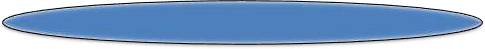 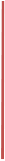 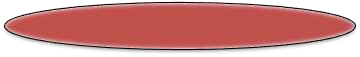 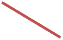 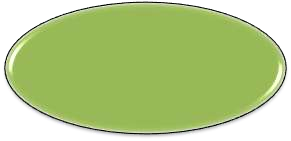 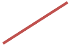 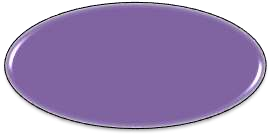 список итоговыхпланируемых результатов с указанием этапов ихформирования и способов оценки (например, текущая (тематическая); устно(письменно), практика)требования к выставлению отметок за промежуточную аттестацию (принеобходимости - с учетом степени значимости отметок за отдельные оценочные процедуры)график контрольных мероприятийСтартовая диагностика проводится администрацией образова- тельной организации с целью оценки готовности к обучению на уровне сред- него общего образования.Стартовая диагностика проводится в начале 10 класса и высту- пает как основа (точка отсчёта) для оценки динамики образовательных дости- жений учащихся.Объектом оценки являются:структура мотивации,сформированность учебной деятельности,владение универсальными и специфическими для основных учебных предметов познавательными средствами, в том числе: средствами работы с ин- формацией, знаково-символическими средствами, логическими операциямиСтартовая диагностика проводится педагогическими работни- ками с целью оценки готовности к изучению отдельных учебных предметов.Результаты стартовой диагностики являются основанием для корректировки учебных программ и индивидуализации учебного процесса.Текущая оценка представляет собой процедуру оценки индиви- дуального продвижения учащегося в освоении программы учебного предмета. 1.3.26.1.Текущая оценка может быть формирующей (поддерживающейи направляющей усилия учащегося, включающей его в самостоятельную оце- ночную деятельность), и диагностической, способствующей выявлению и осо- знанию педагогическим работником и обучающимся существующих проблем в обучении.Объектом текущей оценки являются тематические планируемые результаты, этапы освоения которых зафиксированы в тематическом планиро- вании по учебному предмету.В текущей оценке используется различные формы и методы проверки (устные и письменные опросы, практические работы, творческие ра- боты, индивидуальные и групповые формы, само- и взаимооценка, рефлексия, листы продвижения и другие) с учетом особенностей учебного предмета.Результаты текущей оценки являются основой для индивидуа- лизации учебного процесса.Тематическая оценка представляет собой процедуру оценки уровня достижения тематических планируемых результатов по учебному предмету.Промежуточная аттестация учащихся проводится, начиная со второго класса, в конце каждого учебного периода по каждому изучаемому учебному предмету. Промежуточная аттестация учащихся проводится на ос- нове результатов накопленной оценки и результатов выполнения тематиче- ских проверочных работ и фиксируется в классном журнале.Промежуточная оценка, фиксирующая достижение предметных плани- руемых результатов и универсальных учебных действий, является основанием для перевода учащихся в следующий класс.Итоговая оценка является процедурой внутренней оценки обра- зовательной организации и складывается из результатов накопленной оценки и итоговой работы по предмету. Предметом итоговой оценки является способ- ность учащихся решать учебно-познавательные и учебно-практические за- дачи, построенные на основном содержании предмета с учетом формируемых метапредметных действий.В МБОУ СОШ №14 система оценки достижения планируемых результатов освоения ООП СОО в соответствии с ФОП оформлены в виде приложения к ООП СООСодержательный разделФедеральные рабочие программы учебных предметовПри реализации обязательной части ООП ООО предусматривается ис- пользование федеральных рабочих программ, которые нужно применять в обязательном порядке:"Русский язык" (базовый уровень);"Литература"(базовый уровень);"История"(углублённый уровень);"Обществознание"(базовый уровень);"География"(базовый уровень);"Основы безопасности жизнедеятельности" (базовый уровень).Федеральные рабочие программы служат методической основой для разработки рабочих программ по другим учебным предметам обязательной части ООП СОО:«Иностранный язык (английский)» (базовый уровень); «Математика» (углублённый уровень);«Информатика» (базовый уровень);«Физика» (базовый уровень);«Химия» (базовый уровень);«Биология» (углублённый уровень);«Физкультура».Рабочие программы учебных предметов, курсов, дисциплин (модулей), иных компонентов создаются с использованием «Конструктора рабочих программ по учебным предметам» (https://edsoo.ru/constructor/) и содержат разделы:Титульный листПояснительная записка; 3)Содержание обучения;4)Планируемые результаты освоения программы. 5)Тематическое планирование;Поурочное планирование;Учебно-методическое обеспечение образовательного процесса.Шаблоны   разделов   «Пояснительная   записка»,   «Содержание»,«Планируемые результаты» созданы для ознакомления. Некоторые шаблоны рабочих программ предполагают возможность внесения изменений в эти разделы.Шаблон раздела «Учебно-методическое обеспечение образовательного процесса» предполагает непосредственное заполнение информации:Обязательные учебные материалы для ученика;Методические материалы для учителя;Цифровые образовательные ресурсы и ресурсы сети интернет.1Пояснительная запискаПояснительная записка целевого раздела раскрывает:цели реализации ООП СОО в соответствии с ФОП СОО, конкретизированные в соответствии с требова- ниями ФГОС СОО к результатам освоения учащимися программы среднего общего образования;принципы формирования и механизмы реализации ООП СОО, в том числе посредством реализации инди- видуальных учебных планов;общую характеристику ООП СОО в соответствии с ФОП СОО.2Планируемые результаты освоенияучащимися ООП СООПланируемые результаты освоения ООП СОО совре- менным целям среднего общего образования, пред- ставленным во ФГОС СОО как система личностных, метапредметных и предметных достижений обучающихся3Система оценки достижения планируемых результатов освоения ООП СОООсновой объективной оценки соответствия установ- ленным требованиям образовательной деятельности и подготовки учащихся, освоивших ООП СОО, является ФГОС СОО независимо от формы получения среднего общего образования и формы обучения. Таким обра- зом, ФГОС СОО определяет основные требования кобразовательным результатам учащихся и средствам оценки их достижения.1.Федеральные рабочие		про- граммы	учеб- ных предметовРабочие программы учебных предметов обеспечивают достижение планируемых результатов освоения ООП СОО и разработаны на основе требо- ваний ФГОС СОО к результатам освоения программысреднего общего образования.2.Программа формирования универсальных учебныху учащихсяПрограмма формирования универсальных учебных действий у обучающихся содержит:цели и задачи, включая учебно-исследовательскую и проектную деятельность обучающихся как средства со- вершенствования их универсальных учебных дей- ствий;описание понятий, функций, состава и характери- стик универсальных учебных действий и их связи с содержанием отдельных учебных предметов и вне- урочной деятельностью, а также места универсаль- ных учебных действий в структуре образовательнойдеятельности.3.Рабочая		про- грамма	воспи- танияРабочая программа воспитания:на развитие личности обучающихся, в том числе укреп- ление психического здоровья и физическое воспита- ние, достижение ими результатов освоения про- граммы среднего общего образования;реализуется в единстве урочной и внеурочной дея- тельности, осуществляемой образовательной органи- зацией совместно с семьей и другими институтами воспитания;предусматривает приобщение обучающихся я к россий- ским традиционным духовным ценностям - нрав-ственным ориентирам, являющимся основой миро- воззрения граждан России, передаваемым от поколе- ния к поколению, лежащим в основе общероссийской идентичности и единого культурного пространства страны, укрепляющие гражданское единство, нашед- шие свое уникальное проявление в духовном, истори-ческом и культурном развитии многонационального народа России№ приложенияНаименование приложения1.Планируемые результаты освоения программы учебныхпредметов на уровне среднего общего образованияСистемно- деятельностный подходСистемно-деятельностный подход к оценке образователь- ных достижений обучающихся проявляется в оценке:способности учащихся к решению учебно-познавательных и учебно-практических задач,уровня функциональной грамотности обучающихся Он обес- печивается содержанием и критериями оценки, в качестве которых выступают планируемые результаты обучения, вы-раженные в деятельностной формеУровневый подходУровневый подход служит важнейшей основой для органи- зации индивидуальной работы с обучающимися. Он реализуется как по отношению к содержанию оценки, так и к представ- лению и интерпретации результатов измерений.Уровневый подход реализуется за счет фиксации различных уровней достижения обучающимися планируемых результатов базового уровня и уровней выше и ниже базового. Достиже- ние базового уровня свидетельствует о способности уча- щихся решать типовые учебные задачи, целенаправленно от- рабатываемые со всеми обучающимися в ходе учебного про- цесса. Овладение базовым уровнем является границей, отде- ляющей знание от незнания, выступает достаточным для продолжения обучения и усвоения последующего учебногоматериала.Комплексный подходКомплексный подход к оценке образовательных достижений реализуется через:оценку предметных и метапредметных результатов;использования комплекса оценочных процедур как основыдля оценки динамики индивидуальных образовательных до- стижений обучающихся и для итоговой оценки; использования контекстной информации (об особенностях учащихся, условиях и процессе обучения и другое) для интерпретации по- лученных результатов в целях управления качеством образования;использования разнообразных методов и форм оценки, вза- имно дополняющих друг друга: стандартизированных уст- ных и письменных работ, проектов, практических (в том числе исследовательских) и творческих работ;использования форм работы, обеспечивающих возмож- ность включения обучающихся в самостоятельную оценочную деятельность (самоанализ, самооценка, взаимооценка);использования мониторинга динамических показателей освоения умений и знаний, в том числе формируемых с ис- пользованием информационно-коммуникационных (цифро-вых) технологий.проверкачитательской грамотностиписьменная работа на межпредметной ос- новепроверкацифровой грамотностипрактическая работа в сочетании с пись-менной (компьютеризованной) частьюпроверка сформированности регулятивных, коммуникатив-ных и познавательных универ- сальных учебных действийэкспертная оценка процесса и результатов выполнения групповых и (или) индивиду- альных учебных исследований и проектовпознавательныхуниверсальных учебных действийспособность к самостоятельному приобретению знаний ирешению проблем, умение поставить проблему и выбрать способы её решения, в том числе поиск и обработку инфор- мации, формулировку выводов и (или) обоснование и реа- лизацию принятого решения, обоснование и создание мо- дели, прогноза, макета, объекта, творческого решения идругих;;предметных знанийи	способов	дей- ствий:умение раскрыть содержание работы, грамотно и обосно-ванно в соответствии с рассматриваемой проблемой или те- мой использовать имеющиеся знания и способы действий;регулятивных универсальных учебных действий:умение самостоятельно планировать и управлять своей по- знавательной деятельностью во времени; использовать ре-сурсные возможности для достижения целей; осуществлять выбор конструктивных стратегий в трудных ситуациях;коммуникативныхуниверсальных учебных действий;умение ясно изложить и оформить выполненную работу,представить ее результаты, аргументированно ответить на вопросы.№ приложенияНаименование приложения2.Система оценки достижения планируемых результатовосвоения ООП СОО